FORMULARZ ZGŁOSZENIOWY UCZESTNICTWA w warsztatachw  IV Ogólnopolskiej Konferencji Naukowej nt. “WSPÓŁCZESNY CZŁOWIEK WOBEC ZAGROŻEŃ W CYBERPRZESTRZENI”                             Słupsk, 11-12 czerwca 2019 r.A. DANE OSOBOWE1)Imię i nazwisko.........................................................................................................................................................................2) Tytuł /stanowisko:........................................................................................................................................3) Firma/Instytucja /Uczelnia/student:.......................................................................................................................................................................................................................................................................................B. UDZIAŁ W WARSZTATACH 11.06.19Warsztat I: godz.11.00-12.30 Prowadząca: dr Anetta Jaworska (psycholog, pedagog, coauch):                                                                                                                    Samookaleczenia dzieci i młodzieży a cyberprzestrzeń Opis: Autoagresja, to najczęściej wyraz psychologicznego cierpienia. Jak sugerują najnowsze badania, rozpowszechnienie samookaleczeń wśród dzieci  i młodzieży wynosi w chwili obecnej w Polsce ok. 16-20%. Znaczącą rolę w tym zakresie odgrywa Internet. Warsztat ma na celu odpowiedzieć na  pytania, co dzieje się w dzieciach korzystających z takiej formy regulowania emocji, jakie emocjonalne cierpienia doprowadzają do  zadawania sobie bólu, jaką rolę odgrywają w tym portale internetowe, a przede wszystkim jakich form pomocy można udzielić dzieciom.Warsztat II:                                                                                                                godz. 15.45-17.15 Prowadzący: dr Witold Kołodziejczyk (Ekspert i trener programu Apple Education Strategic Planning):                                                                                                                    Cybermedia w edukacji  - analiza przypadkówChallenge Based Learning Podczas warsztatu uczestnicy poznają innowacyjny model pracy ucznia wykorzystujący najnowsze osiągnięcia dydaktyczne wspierane mobilną technologią. Challenge Based Learning odzwierciedla miejsce pracy XXI wieku. W jaki sposób? Stawia uczniów przed naprawdę ważnymi wyzwaniami, tworząc doświadczenia, które nadają głębszy sens i znaczenie ich pracy. Stosowanie różnorodnej technologii w połączeniu z odpowiednimi nawykami tworzą warunki do autentycznego zaangażowania i wykorzystania osobistego potencjału w poszukiwaniu, przetwarzaniu informacji i tworzeniu nowych rozwiązań służących lokalnej społeczności.Warsztat III:                                                                                                             godz. 15.45-17.15 Prowadząca: dr Dorota Zbroszczyk (Uniwersytet Technologiczno-Humanistyczny
 im. K. Pułaskiego  w Radomiu)    Dialog motywujący w pracy z grupą w zakresie diagnozy uzależnień od mediów cyfrowych Dialog motywujący w pracy z grupą, forma prowadzenia rozmowy ukierunkowanej, służącej wydobywaniu i wzmacnianiu motywacji do zmiany.  Uczestnicy warsztatów poznają pracę w tzw. duchu dialogu motywującego, która jest wyrazem akceptacji, współpracy i dbałości o to, by stworzyć przestrzeń umożliwiającą wydobywanie pomysłów członków grupy,  a nie dyktowanie gotowych rozwiązań. Warsztat IV:         godz.15.45-17.15 Prowadzący: mgr Alicja Paliwoda, mgr Wojciech Dec (Firma innowacyjnych rozwiązań i systemów informatycznych, Kraków)Skracanie i analiza materiałów video COMARCH S.A. Moduły analiz i skracania wideo stanowią część platformy bezpieczeństwa fizycznego Comarch klasy PSIM (Physical Security Information Management), która jest innowacyjnym rozwiązaniem wspierającym zachowanie bezpieczeństwa różnego rodzaju obiektów i chronionych obszarów. Automatyczna analiza obrazu z kamer CCTV umożliwia szybkie i skuteczne wykrycie określonych zagrożeń oraz przyśpieszoną naprawę skutków ich wystąpienia. 12.06.19Warsztat V:                                                                                                              godz. 11.00-12.30 Prowadzący: mł. insp. w st. spocz. Krzysztof Straszak*(Warsztat skierowany dla służb mundurowych): Metodyka prowadzenia zajęć z zakresu profilaktyki cyberzagrożeń dla różnych grup wiekowych Specyfika kształcenia uczniów w szkołach profilu sportowym i policyjnym, oparta o ponadprzeciętny reżim treningowy, rywalizację, zasady dyscypliny formalnej i związane z tym ograniczenia swobody wypowiedzi i ekspresji, może przekładać się na wzrost zachowań agresywnych wśród uczniów. W dobie społeczeństwa informacyjnego zachowania agresywne mogą znajdować swoje ujście w różnego rodzaju formach cyberprzemocy. Przekazanie uczniom szkół o profilu sportowym lub mundurowym informacji na temat profilaktyki cyberzagrożeń wymaga stosownych zabiegów metodycznych opartych na uwzględnieniu specyfiki danej szkoły jak też motywacji podjęcia w niej nauki przez poszczególnych uczniów.  Warsztat VI:          godz. 11.00-12.30      Prowadzący: podkom. mgr Jacek Pardo  (Komenda Miejska Policji w Słupsku)	 Pozorna anonimowość w sieci Internet Na warsztatach przedstawione będą zagadnienia obrazujące jakie informacje gromadzi o nas sieć Internet oraz czy możemy zachować w sieci swoją prywatność. Zaprezentowane zostaną także narzędzia do wyszukiwania informacji w sieci Internet.Warsztat VII:                                                                                                   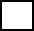 godz. 16.00-17.30 mgr inż. Mariusz Terebecki (Akademia Pomorska w Słupsku Instytut Bezpieczeństwa Narodowego)                                                                                                        Bezpieczeństwo komunikacji mobilnejWarsztat dla wszystkich, którzy zainteresowani są bezpieczeństwem kanałów komunikacyjnych wykorzystywanych w urządzeniach mobilnych przy wymianie informacji. Uczestnicy warsztatów dowiedzą się jakie zagrożenia mogą spowodować utratę poufności i wolności podczas komunikacji pomiędzy użytkownikami urządzeń mobilnych. Uczestnicy warsztatów poznają narzędzia, które mogą zastąpić podstawowe (stockowe) aplikacje mobilne służące w procesie komunikacji. Dzięki poznanym narzędziom uczestnicy będą mogli w świadomy sposób podnieść bezpieczeństwo komunikacji mobilnej.                                                                                               adres e-mail: konferencja.cyber@apsl.edu.pl lub listownie na adres:Akademia Pomorska w SłupskuInstytut Bezpieczeństwa NarodowegoWydział Nauk o Zarządzaniu i Bezpieczeństwie ul. Kozietulskiego 6-7
76-200 SłupskMiejscowość, data…………………					podpis………………..………KOSZT POSIŁKÓW KOSZT POSIŁKÓW KOSZT POSIŁKÓW KOSZT POSIŁKÓW DATARODZAJ POSIŁKUKOSZTWYBÓR11.06.2019 r.przerwa kawowa25 zł11.06.2019 r.obiad 35 zł12.06.2019 r.przerwa kawowa25 zł12.06.2019 r.obiad zł